【今日主題】那最後一段在羅馬監獄的日子講員︰于厚恩弟兄(遠東福音會)經文︰提摩太後書一15-18前言:1. 提摩太後書與第五監獄書信。2. 新約記載保羅被關過哪些地方(使徒行傳、林後十一23及林前十五32)?3. 阿尼色弗(Ὀνησίφορος：帶來益處)。聖經信息與生活應用大綱：1. 使他人恢復精神(食物或心靈上)。(1) 一16「使…暢快(ἀναψύχω)」  ：使……恢復精神。(2) 其他聖經人物的例子。2. 不怕被牽連，弟兄姊妹有危難，願意挺身而出。(1) 一16不以保羅的鎖鍊為恥。(2) 太二十五36b……我在監裡你們來看我。3. 一定要找到(「一定要做成」的決心與行動)。(1) 一17反倒在羅馬的時候，殷勤地找我，並且找著了！(2) 其他聖經人物的例子。4. 「始」與「終」都在服事，至死方休!(1) 一18願主使他在那日得主的憐憫。他在以弗所怎樣多多地服事我，是你「明明(βελτίων：非常、better)」知道的。(呂振中譯本：……在以弗所他多方作服事的工，你則比我更明白了)(2) 撒母耳的事奉?(3) 甚至是留下榜樣仍舊說話(來十一4)姊妹詩班《野地的花》野地的花 穿著美麗的衣裳天空的鳥兒 從來不為生活忙慈愛的天父 天天都看顧祂更愛世上人 為他們預備永生的路一切需要 天父已經都知道若心中煩惱 讓祂為你除掉慈愛的天父 天天都看顧祂是全能的主 信靠祂的人真是有福新書介紹《睿眼看國度》彭書睿弟兄繼「睿眼看世界」(2014)，「睿眼看人生」(2015)之後，三部曲最終章「睿眼看國度」終於重磅登場。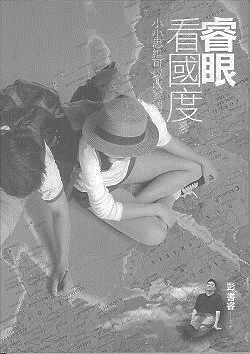 作者帶著你我寰宇縱橫，從紐約天際線，到塞佘爾群島的海邊，拼貼出上帝為了愛世人所賜下的浮世繪。各界極力推薦，全球華人基督徒最需要聽的故事『願祢的國度降臨，願祢的旨意行在地上，如同行在天上！』作者簡介：彭書睿。剛剛過四十歲的男孩，除白髮比例多了點，體重血壓高了點，行為思考與收入都還像青少年。從來沒有在國外上過學，但大家說國語講的像ＡＢＣ，長大於台灣，但因為眼睛小常被誤認為像歐巴。有一個美麗賢慧的太太，結婚幾年還在學習相處中，有一個調皮搗蛋的兒子，爸爸當了幾年還在適應中。去過將近七十個國家，講過三百場演講，現在學習如何做一個大人。加上這本看國度總共出了四本書，自己覺得都很好看。新書推薦—每本200元【關懷同工會&四月份同工會】 今天下午1:00舉行關懷同工會。2:00舉行《四&五月份同工會》，敬請相關同工及關心教會者參加。《星期天出任務‧台北車站》主日學校長　林憶紜「弟弟好可愛，跟我的兒子一樣五歲…我好想我的兒子…」對門的阿妹來自印尼，照顧著已經無法行走的阿公，每個傍晚六點十分，孩子跟我一起去倒垃圾，阿妹都會提到他對家鄉兒子的想念，臉上掛著一抹甜甜的微笑，但心中的滋味誰人知？有一天，兒子問我：「馬麻，那個阿妹阿姨為什麼常常說他想他的小孩？那他為什麼不回家？他的小孩一定也很想念媽媽。」這個「為什麼」牽涉到全球經濟、移工議題、僱傭關係，該如何跟一個五歲的孩子說清楚講明白呢？在躊躇當中忽然間轉了一個念：不妨先從一起觀察開始吧！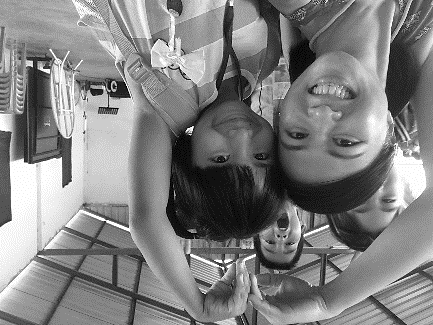 於是，我在主日學規畫了一個「星期天出任務」的行動，地點選在周末時刻印尼朋友密度最高的「台北車站」，一個老師、三個孩子一組，任務重點如下：任務一：在人群當中，找一個來自印尼的叔叔或阿姨，跟他打招呼並且自我介紹。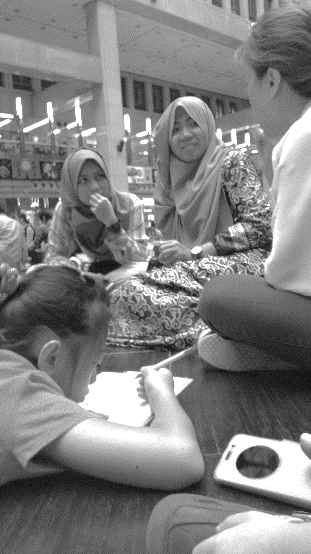 任務二：請聽他說他的故事，紀錄他的名字、家鄉、家人、他來台灣多久了、最喜歡的台灣食物是什麼？任務三：請他用印尼語教你講幾句打招呼的話，例如：早安、你好、再見、謝謝…等任務四：請告訴他，我們是教會主日學的小朋友，大人常常帶我們禱告，因為禱告是來自上帝的祝福，請問你有什麼需要禱告的事情，讓我們在禱告時可以提到你…任務五：你觀察到哪些特別不一樣的地方？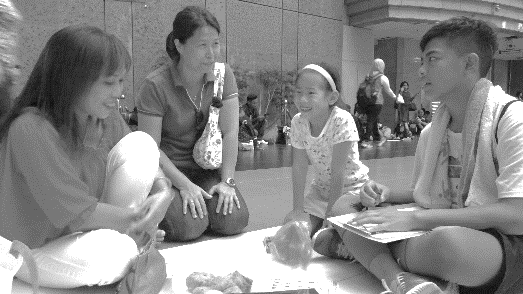 孩子們開始一一執行任務，有人聆聽著來自西爪哇的二十一歲大姐姐在台灣兩年半的故事、有人一邊吃著阿姨帶來聚會的印尼家鄉味兒自製炸蔬菜餅一邊討論著裡面包的是什麼好料、有人看到因為得知遠方的媽媽生重病而流下的悲傷眼淚，他們用注音把一個個的代禱寫在任務單上的禱告欄。我看到孩子隨著他們所聽到的故事時而皺眉深思、時而綻開笑靨、時而驚奇不已，在一旁觀察著孩子們的觀察，我們所知的仍然很有限，但是，這樣的異文化或跨文化學習，又怎麼能用一字一句的教呢？聽故事，大概是最切合的入門了。當「給愛麗絲」的樂音隨著垃圾車越來越靠近時，我們與許許多多的印尼姐姐擦肩而過，一個人代表著一個故事，然而這些故事，就在我們身旁。耶穌吩附的大使命「你們要去使萬民作我的門徒」，在“去”之前，因著地球村加速了人口移動的頻繁，現在已經有許許多多的人“來”到我們當中了，生逢其時，何其有幸！出任務的幾週後，孩子們興高釆烈的問：「我們什麼時候還要再去台北車站聽故事？」走吧！我們的任務，就在不遠處！【母親節特別聚會】擁抱母親主辦︰本教會姊妹會時間︰5月6日(六)下午2:30~4:30內容︰耶穌恩友(微電影)敬請邀請母親們參加，接受兒女們敬愛的擁抱~~本週各項聚會今日	09:30	兒童主日學		09:45	主日講道	于厚恩弟兄		09:45	中學生團契		11:00	慕道班	啟發課程		11:00《擘餅記念主聚會》		14:10	四&五月同工會週二 07:30	晨更禱告會	19:30	英文查經班週三	19:30	特別禱告會	賴映良弟兄週四	14:30	姊妹聚會	王清清姊妹		15:30	姊妹禱告會	王清清姊妹週五	19:00	愛的團契	禱告會		19:30	小社青	靈修分享會週六	15:00	大專團契	運動會		18:00	社青團契台北基督徒聚會處               第2476期  2017.04.23教會網站：http://www.taipeiassembly.org   年度主題：敬拜事奉的人生		主日上午	主日下午 	下週主日上午	下週主日下午	聚會時間：9時45分	2時00分	9時45分	2時10分	司     會：張庭彰弟兄		任  駿弟兄	領     詩：	彭書睿弟兄		劉耀仁弟兄	蔣震彥弟兄	司     琴：俞齊君姊妹	 四月份同工會	王清清姊妹	謝多佳姊妹	講     員：	于厚恩弟兄		呂允仁弟兄		蔣震彥弟兄	本週題目：最後一段在羅馬監獄的日子	下週主題：以此試試我	本週經文：提摩太後書一15-18		下週經文：瑪拉基書三8-12 	上午招待：王雅麗姊妹 林寶猜姊妹	下週招待：陳美月姊妹 金貞美姊妹							吳瑞碧姊妹臺北市中正區100南海路39號。電話（02）23710952傳真（02）23113751神是一切祝福的源頭，但我們在渴慕神「所賜的」之前，應當先仰望及渴慕「神本身」，而不是只一味的期待祂的祝福。